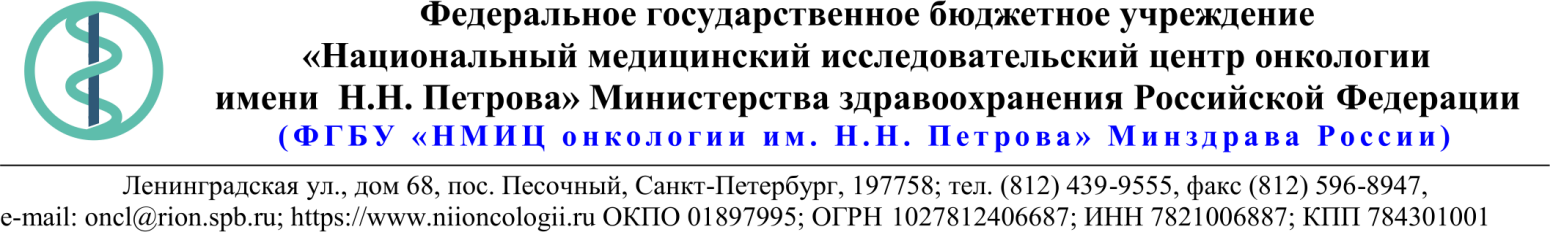 18.Описание объекта закупкиПоставка товара включает в себя, в том числе доставку, погрузо-разгрузочные работы, подьем на этаж (фаршемешалка: цокольный этаж; овощерезка: 5-й этаж ), сборку, установку и подключение, вывоз и утилизацию упаковочного материала.21.07.2021 № 21.1-03/692Ссылка на данный номер обязательна!Запрос о предоставлении ценовой информациидля нужд ФГБУ «НМИЦ онкологии им. Н.Н. Петрова» Минздрава РоссииСтруктура цены (расходы, включенные в цену товара/работы/услуги) должна включать в себя:1)	стоимость товара/работы/услуги; 2)	стоимость упаковки товара;3)	стоимость транспортировки товара от склада поставщика до склада покупателя, включающая в себя все сопутствующие расходы, а также погрузочно-разгрузочные работы;4)	расходы поставщика на уплату таможенных сборов, налоговых и иных обязательных платежей, обязанность по внесению которых установлена российским законодательством;5)  все иные прямые и косвенные накладные расходы поставщика/подрядчика/исполнителя, связанные с поставкой товара/выполнением работ/оказанием услуг и необходимые для надлежащего выполнения обязательств.Сведения о товаре/работе/услуге: содержатся в Приложении.Просим всех заинтересованных лиц представить свои коммерческие предложения (далее - КП) о цене поставки товара/выполнения работы/оказания услуги с использованием прилагаемой формы описания  товара/работы/услуги и направлять их в форме электронного документа, подписанного квалифицированной электронной цифровой подписью (электронная цифровая подпись должна быть открепленной, в формате “sig”) по следующему адресу: 4399541@niioncologii.ru.Информируем, что направленные предложения не будут рассматриваться в качестве заявки на участие в закупке и не дают в дальнейшем каких-либо преимуществ для лиц, подавших указанные предложения.Настоящий запрос не является извещением о проведении закупки, офертой или публичной офертой и не влечет возникновения каких-либо обязательств заказчика.Из ответа на запрос должны однозначно определяться цена единицы товара/работы/услуги и общая цена контракта на условиях, указанных в запросе, срок действия предлагаемой цены.КП оформляется на официальном бланке (при наличии), должно содержать реквизиты организации (официальное наименование, ИНН, КПП - обязательно), и должно содержать ссылку на дату и номер запроса о предоставлении ценовой информации. КП должно содержать актуальные на момент запроса цены товара (работ, услуг), технические характеристики и прочие данные, в том числе условия поставки и оплаты, полностью соответствующие указанным в запросе о предоставлении ценовой информации.В КП должно содержаться однозначное указание на то, что предлагаемые товары (работы, услуги) полностью и по всем запрошенным характеристиками соответствуют описанию объекта закупки, содержащемуся в запросе о предоставлении ценовой информации, выраженное одним из следующих способов: - указанием в КП соответствующего запросу описания товара (работы, услуги)- подтверждением в тексте КП намерения поставки товара (выполнения работы, услуги) на условиях, указанных в запросе, в случае заключения контракта.1.Наименование ЗаказчикаФГБУ "НМИЦ онкологии им. Н.Н. Петрова" Минздрава России2.Наименование объекта закупкиПоставка оборудования для кухни3.Коды ОКПД2 / КТРУУказаны в пункте 184.Место исполнения обязательств (адрес поставки, оказания услуг, выполнения работ)197758, Россия, г. Санкт- Петербург, п. Песочный, ул. Ленинградская, дом 685.АвансированиеНе предусмотрено6.Срок окончания действия договора (контракта)31.10.20217.Установление сроков исполнения обязательств контрагентомУстановление сроков исполнения обязательств контрагентом7.1Срок начала исполнения обязательств контрагентом:С момента заключения Контракта7.2Срок окончания исполнения обязательств контрагентом не позднееВ течение 30 (тридцати) рабочих дней с момента заключения Контракта7.3Периодичность выполнения работ, оказания услуг либо количество партий поставляемого товаров: (обязательства контрагента)1 (одна)8.ОплатаВ течение 30 (тридцати) календарных дней с момента подписания Покупателем универсального передаточного документа (УПД).9.Документы, которые должны быть представлены поставщиком (подрядчиком, исполнителем) вместе с товаром (результатом выполненной работы, оказанной услуги)Сертификаты (Декларации) соответствия, технические паспорта, инструкции поэксплуатации.10.Специальное право, которое должно быть у участника закупки и (или) поставщика (подрядчика, исполнителя) (наличие лицензии, членство в саморегулируемой организации и т.п.)Не прдусмотрено11.Дополнительные требования к участникам закупки (при наличии таких требований) и обоснование этих требованийНе прдусмотрено12.Срок действия гарантии качества товара (работы, услуги) после приемки ЗаказчикомНе менее 12 месяцев с момента поставки13.Размер обеспечения гарантийных обязательств (до 10% НМЦК)5%14.Предоставляемые участникам закупки преимущества в соответствии со статьями 28 и 29 Закона № 44-ФЗНе прдусмотрено15.Запреты, ограничения допуска, условия допуска (преференции) иностранных товаровПриказ Минфина России от 04.06.2018 N 126н (ред. от 10.07.2020)16.Страна происхождения (указывается участником в заявке, коммерческом предложении)Указывается в пункте 1817.Количество и единица измерения объекта закупкиУказаны в пункте 18№ п/пНаименование товара Требования к качеству, техническим и функциональным характеристикам товараКол-воЕд. изм.ОКПД2/КТРУСтрана происхожденияНДС%Цена за ед. с НДС(руб.)Суммас НДС(руб.)1ФаршемешалкаФаршемешалка УКМ-03 (ПМФ-К)
или эквивалент:1. Производительность техническая, не менее: 150 кг/ч.2. Частота вращения приводного вала: 130±10 (об./мин)3. Частота вращения рабочего органа: - вокруг оси бака: 54±10 (об./мин).- вокруг собственной оси: 132±10 (об./мин).4. Питающая электросеть:- род тока: трехфазный, переменный- номинальное напряжение: 380 Вольт- номинальное значение частоты тока: 50 Гц5. Номинальная мощность электродвигателя: 1,1 кВт 6. Объем бака: 25 л.7. Габаритные размеры: - длина в диапазоне**: 800 - 850 мм.- ширина в диапазоне**: 500 – 600 мм.- высота в диапазоне**: 850 – 920 мм.8. Масса, не более**: 88 кг.Наличие приводного механизма с двухскоростным электродвигателем для бесперебойной работы оборудования. Корпус выполнен из стали и покрыт порошковой краской, дежа объемом 25 литров сделана из нержавеющей стали.Назначение: для смешивания компонентов мясного или рыбного фарша со специями и вкусовыми добавками до однородного состояния по заданной рецептуре.Также возможно использование при производстве творожных масс, масла и спреда, где требуется тщательное перемешивание ингредиентов.В комплект поставки входит:- приводной механизм; - механизм для взбивания и перемешивания (редуктор с кронштейном);- подставка (стойка, опора, крепеж);- фаршемешалка (сменный рабочий орган), входящая в состав механизма взбивания и перемешивания – 2 шт.;- бак (дежа) 25 л. – 2 шт.1шт28.93.17.1132Машина овощерезательная электрическаяМаксимальная производительность по сырью: > 300 и ≤ 400 кг/чТип конструкции: ДисковыйТип подачи продукта: РучнойТип размещения: НастольныйДополнительные характеристики*:Машина овощерезательно-протирочная ОМ-350М или эквивалент:Состоит из:- приводного механизма ПМ (220);- съемного корпуса с установленным на нем лотком;- загрузочного овощерезательного приспособления;- овощерезательного механизма;- протирочного механизма; Овощерезательное приспособление состоит из корпуса, серповидного толкателя и двух цилиндрических толкателей. В корпусе для загрузки продуктов выполнены три отверстия: серповидное и два цилиндрических. Серповидный толкатель закреплен шарнирно на рычаге. Рычаг шарнирно закреплен на кронштейне, который винтами закреплен на корпусе. Протирочный механизм представляет собой загрузочное овощерезательное приспособление для загрузки продуктов и подачи их к рабочим органам и состоит из воронки, протирочного диска установленного под воронкой и лопастного ротора. Диаметр загрузочного отверстия:Для протирки не менее**: 122 ммСерповидное не менее**: 100 мм Круглое**: 66/50 ммЧастота вращения рабочего органа: 400 об/мин;Габаритные размеры не более (овощерезательного исполнения):    –  длина в диапазоне**: 400 – 426 мм–  ширина в диапазоне**: 290 – 310 мм–  высота в диапазоне**: 500 – 590 ммМасса, не более**: 39 кг.Род тока: 1 фазный, переменныйНоминальное напряжение сети: 220 Вольтчастота тока: 50 Гц
Назначение: для нарезания сырых и вареных овощей и фруктов, на частицы различной геометрической формы, шинковки капусты и протирания овощей, фруктов и творога. Корпус выполнен из стали с покрытием порошковой краской, ножи и диски выполнены из нержавеющей стали.В комплект поставки входят:- приспособлениеЗагрузочное;- комплект съемных пластиковых толкателей (2шт.);- лопатка для очистки загрузочной воронки при протирке продуктов;- прочистки для очистки комбинированного ножа и ножевой решетки от остатков продукта (2 шт.);- шаблон для контроля установки верхней торцевой поверхности стакана относительно основания расточки корпуса;
- ротор лопастной + диск протирочный 3мм;- нож дисковый 10 мм;  - решетка ножевая 12*12 мм; - диск шинковочный (для нарезки сырой моркови и сырой свеклы соломкой сечением 1,5х3 мм.); - нож дисковый 2 мм;- нож комбинированный 10*10 мм;1шт28.93.17.112-00000004